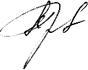 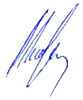 ОБЩИЕ СВЕДЕНИЯУчебная дисциплина «Безопасность парфюмерно-косметических средств» изучается в восьмом семестре.Форма промежуточной аттестации:Место учебной дисциплины в структуре ОПОПУчебная дисциплина «Безопасность парфюмерно-косметических средств» относится к части, формируемой участниками образовательных отношений.Основой для освоения дисциплины являются результаты обучения по предшествую- щим дисциплинам и практикам:Органическая химия Физическая химияОсновы биоорганической химии Специальные главы органической химии Химия биологически активных веществ Химия душистых веществХимия парфюмерно-косметических средств Химия и физика высокомолекулярных соединений Строение и свойства биополимеровОборудование и производство парфюмерно-косметических средств Современные косметические эмульсииУчебная практика. Ознакомительная практикаПроизводственная практика. Технологическая (проектно-технологическая) практикаРезультаты обучения по учебной дисциплине, используются при изучении следующих дисциплин и прохождения практик:Производственная практика. Научно-исследовательская работа Производственная практика. Преддипломная практикаРезультаты освоения учебной дисциплины «Технология парфюмерно-косметических средств» в дальнейшем будут использованы при выполнении выпускной квалификационной работы.ЦЕЛИ И ПЛАНИРУЕМЫЕ РЕЗУЛЬТАТЫ ОБУЧЕНИЯ ПО ДИСЦИ- ПЛИНЕЦелями изучения дисциплины «Безопасность парфюмерно-косметических средств» яв- ляются:Формирование знаний об основных нормативно-технических документах, сопро- вождающих производство парфюмерно-косметической продукции;Формирование представлений об организации и контроле исполнения техноло- гического процесса производства парфюмерно-косметической продукции в соответствии с требо- ваниями нормативно-технической документации;Формирование представлений о возможных производственных стоках и выбро- сах при изготовлении парфюмерно-косметической продукции, а также их контроле;Наработка представлений о технологическом сопровождении производства парфюмерно-косметической продукции;Формирование навыков научно-теоретического подхода к решению задач про- фессиональной направленности и практического их использования в дальнейшей профессио- нальной деятельности;Формирование у обучающихся компетенций, установленных образовательной программой в соответствии с ФГОС ВО по данной дисциплине.Результатом обучения по учебной дисциплине/учебному модулю является овладение обучающимися знаниями, умениями, навыками и опытом деятельности, характеризующими процесс формирования компетенции(й) и обеспечивающими достижение планируемых ре- зультатов освоения учебной дисциплины.2.1. Формируемые компетенции, индикаторы достижения компетенций, соот- несённые с планируемыми результатами обучения по дисциплине:СТРУКТУРА И СОДЕРЖАНИЕ УЧЕБНОЙ ДИСЦИПЛИНЫОбщая трудоёмкость учебной дисциплины/модуля по учебному плану составляет:Структура учебной дисциплины для обучающихся по видам занятий (оч- ная форма обучения)4Структура учебной дисциплины для обучающихся по разделам и темам дисциплины: (очная форма обучения)Краткое содержание учебной дисциплины.Организация самостоятельной работы обучающихсяСамостоятельная работа студента – обязательная часть образовательного процесса, направленная на развитие готовности к профессиональному и личностному самообразованию, на проектирование дальнейшего образовательного маршрута и профессиональной карьеры.Самостоятельная работа обучающихся по дисциплине организована как совокупность аудиторных и внеаудиторных занятий и работ, обеспечивающих успешное освоение дисци- плины.Аудиторная самостоятельная работа обучающихся по дисциплине выполняется на учебных занятиях под руководством преподавателя и по его заданию. Аудиторная самостоя- тельная работа обучающихся входит в общий объем времени, отведенного учебным планом на аудиторную работу, и регламентируется расписанием учебных занятий.Внеаудиторная самостоятельная работа обучающихся – планируемая учебная, научно- исследовательская, практическая работа обучающихся, выполняемая во внеаудиторное время по заданию и при методическом руководстве преподавателя, но без его непосредственного участия, расписанием учебных занятий не регламентируется.Внеаудиторная самостоятельная работа обучающихся включает в себя:подготовку к лекциям и практическим занятиям, экзаменам;изучение учебных пособий;изучение теоретического и практического материала по рекомендованным ис- точникам;выполнение индивидуальных домашних заданий;подготовка к промежуточной аттестации в течение семестра;Самостоятельная работа обучающихся с участием преподавателя в форме иной кон- тактной работы предусматривает групповую и (или) индивидуальную работу с обучающимися и включает в себя:проведение индивидуальных и групповых консультаций по отдельным те- мам/разделам дисциплины;проведение консультаций перед экзаменом;консультации по организации самостоятельного изучения отдельных разде- лов/тем, базовых понятий учебных дисциплин профильного/родственного бакалавриата, кото- рые формировали ОПК и ПК, в целях обеспечения преемственности образования.Применение электронного обучения, дистанционных образовательных технологийПри реализации программы учебной дисциплины возможно применение электронного обучения и дистанционных образовательных технологий.Реализация программы учебной дисциплины с применением электронного обучения и дистанционных образовательных технологий регламентируется действующими локальными актами университета.Применяются следующие разновидности реализации программы с использованием ЭО и ДОТ.В электронную образовательную среду, по необходимости, могут быть перенесены от- дельные виды учебной деятельности:РЕЗУЛЬТАТЫ ОБУЧЕНИЯ ПО ДИСЦИПЛИНЕ, КРИТЕРИИ ОЦЕНКИ УРОВНЯ СФОРМИРОВАННОСТИ КОМПЕ- ТЕНЦИЙ, СИСТЕМА И ШКАЛА ОЦЕНИВАНИЯСоотнесение планируемых результатов обучения с уровнями сформированности компетенции(й).ОЦЕНОЧНЫЕ СРЕДСТВА ДЛЯ ТЕКУЩЕГО КОНТРОЛЯ УСПЕВАЕМОСТИ И ПРОМЕЖУТОЧНОЙ АТТЕСТА- ЦИИ, ВКЛЮЧАЯ САМОСТОЯТЕЛЬНУЮ РАБОТУ ОБУЧАЮЩИХСЯФормы текущего контроля успеваемости, примеры типовых заданий:Критерии, шкалы оценивания текущего контроля успеваемости:Промежуточная аттестация:Экзаменационный билет № 6Вопрос 1. Показатели безопасности ПКП согласно ТР ТС 09\2011. Биологические модели, альтер- нативные испытаниям на животных, для оценки эффективности косметических продуктов.Вопрос 2. Требования к производственным помещениям по стандарту GMP, в которых осуществля- ется процесс производства парфюмерно-косметической продукцииВопрос 3. ГОСТ32117-2013. Информация для потребителя. Что должна содержать Информация для потребителя? Срок годности и условия хранения ПКП.Экзаменационный билет № 7Вопрос 1. ГОСТ 32117-2013. Продукция парфюмерно-косметическая. Информация для потребителя. Потребительская тара. Маркировка. Общие требования и способы нанесения информации для потребителя.Вопрос 2. Потенциальные области факторов риска при производстве ПКП. Наиболее часто реали- зуемые опасности и значимые риски. Приведите примеры.Вопрос 3. Государственная регистрация ПКПЭкзаменационный билет № 8Вопрос 1. Какими законодательными документами регулируется подтверждение соответствия ПКП? Формы подтверждения соответствия в РФ.Вопрос 2. Дефекты Парфюмерно-косметической продукции: виды, причины возникновения, иден- тифицирующие признаки, способы обнаружения.Вопрос 3. Требования к гигиене персонала при производстве ПКП по ISO 22716 GMРЭкзаменационный билет № 9Вопрос 1. Законодательные документы о безопасности ПКП. Закон РФ от 07.02.1992 N 2300-1 "О защите прав потребителей". В чем заключается право потребителей на безопасность и качествоВопрос 2. Подтверждение соответствия ПКП путем декларации. Знаки соответствия. Сертификаты соответствия.Вопрос 3. Требования к микробиологическим показателям ПКП.Физико-химические факторы продукции с высоким и низким микробиологическим риском. Экзаменационный билет № 10Критерии, шкалы оценивания промежуточной аттестации учебной дисциплины:Система оценивания результатов текущего контроля и промежуточной аттестации.Оценка по дисциплине выставляется обучающемуся с учётом результатов текущей и промежуточной аттестации.ОБРАЗОВАТЕЛЬНЫЕ ТЕХНОЛОГИИРеализация программы предусматривает использование в процессе обучения следую- щих образовательных технологий:проблемная лекция;проведение интерактивных лекций;групповых дискуссий;ролевых игр;анализ ситуаций и имитационных моделей;поиск и обработка информации с использованием сети Интернет;дистанционные образовательные технологии;применение электронного обучения;просмотр учебных фильмов с их последующим анализом;использование на лекционных занятиях видеоматериалов и наглядных пособий;самостоятельная работа в системе компьютерного тестирования;обучение в сотрудничестве (командная, групповая работа);технологии с использованием игровых методов: ролевых, деловых, и других ви- дов обучающих игр;ПРАКТИЧЕСКАЯ ПОДГОТОВКАПрактическая подготовка в рамках учебной дисциплины/учебного модуля реализуется при проведении практических занятий, практикумов и иных аналогичных видов учебной деятельности, предусматривающих участие обучающихся в выполнении отдельных эле- ментов работ, связанных с будущей профессиональной деятельностью.Проводятся отдельные занятия лекционного типа, которые предусматривают пе- редачу учебной информации обучающимся, которая необходима для последующего вы- полнения практической работы.ОРГАНИЗАЦИЯ ОБРАЗОВАТЕЛЬНОГО ПРОЦЕССА ДЛЯ ЛИЦ С ОГРА- НИЧЕННЫМИ ВОЗМОЖНОСТЯМИ ЗДОРОВЬЯПри обучении лиц с ограниченными возможностями здоровья и инвалидов использу- ются подходы, способствующие созданию безбарьерной образовательной среды: технологии дифференциации и индивидуального обучения, применение соответствующих методик по ра- боте с инвалидами, использование средств дистанционного общения, проведение дополни- тельных индивидуальных консультаций по изучаемым теоретическим вопросам и практиче- ским занятиям, оказание помощи при подготовке к промежуточной аттестации.При необходимости рабочая программа дисциплины может быть адаптирована для обеспечения образовательного процесса лицам с ограниченными возможностями здоровья, в том числе для дистанционного обучения.Учебные и контрольно-измерительные материалы представляются в формах, доступ- ных для изучения студентами с особыми образовательными потребностями с учетом нозоло- гических групп инвалидов:Для подготовки к ответу на практическом занятии, студентам с ограниченными воз- можностями здоровья среднее время увеличивается по сравнению со средним временем под- готовки обычного студента.Для студентов с инвалидностью или с ограниченными возможностями здоровья форма проведения текущей и промежуточной аттестации устанавливается с учетом индивидуальных психофизических особенностей (устно, письменно на бумаге, письменно на компьютере, в форме тестирования и т.п.).Промежуточная аттестация по дисциплине может проводиться в несколько этапов в форме рубежного контроля по завершению изучения отдельных тем дисциплины. При необ- ходимости студенту предоставляется дополнительное время для подготовки ответа на зачете или экзамене.Для осуществления процедур текущего контроля успеваемости и промежуточной атте- стации обучающихся создаются, при необходимости, фонды оценочных средств, адаптиро- ванные для лиц с ограниченными возможностями здоровья и позволяющие оценить достиже- ние ими запланированных в основной образовательной программе результатов обучения и уровень сформированности всех компетенций, заявленных в образовательной программе.МАТЕРИАЛЬНО-ТЕХНИЧЕСКОЕ ОБЕСПЕЧЕНИЕ ДИСЦИПЛИНЫХарактеристика материально-технического обеспечения дисциплины составляется в соответствии с требованиями ФГОС ВО.Материально-техническое обеспечение дисциплины при обучении с использованием традиционных технологий обучения.Материально-техническое обеспечение учебной дисциплины при обучении с исполь- зованием электронного обучения и дистанционных образовательных технологий.Технологическое обеспечение реализации программы/модуля осуществляется с ис- пользованием элементов электронной информационно-образовательной среды университета.38УЧЕБНО-МЕТОДИЧЕСКОЕ И ИНФОРМАЦИОННОЕ ОБЕСПЕЧЕНИЕ УЧЕБНОЙ ДИСЦИПЛИНЫИНФОРМАЦИОННОЕ ОБЕСПЕЧЕНИЕ УЧЕБНОГО ПРОЦЕССА11.1 Ресурсы электронной библиотеки, информационно-справочные системы и профес- сиональные базы данных:Информация об используемых ресурсах составляется в соответствии с Приложением 3 к ОПОП ВО.Перечень используемого программного обеспечения с реквизитами подтверждающих докумен- тов составляется в соответствии с Приложением № 2 к ОПОП ВО.ЛИСТ УЧЕТА ОБНОВЛЕНИЙ РАБОЧЕЙ ПРОГРАММЫ УЧЕБНОЙ ДИСЦИ- ПЛИНЫВ рабочую программу учебной дисциплины/модуля внесены изменения/обновления и утверждены на заседании кафедры:Министерство науки и высшего образования Российской ФедерацииФедеральное государственное бюджетное образовательное учреждениеФедеральное государственное бюджетное образовательное учреждениевысшего образования«Российский государственный университет им. А.Н. Косыгина(Технологии. Дизайн. Искусство)»ИнститутИнститут химических технологий и промышленной экологииКафедраКафедра органической химииРАБОЧАЯ ПРОГРАММА УЧЕБНОЙ ДИСЦИПЛИНЫРАБОЧАЯ ПРОГРАММА УЧЕБНОЙ ДИСЦИПЛИНЫРАБОЧАЯ ПРОГРАММА УЧЕБНОЙ ДИСЦИПЛИНЫ 	Безопасность парфюмерно-косметических средств	 	Безопасность парфюмерно-косметических средств	 	Безопасность парфюмерно-косметических средств	Уровень образованиябакалавриатбакалавриатНаправление подготовки18.03.01Химическая технологияПрофильХимическая технология косметических средств, биоло- гически активных веществ и красителейХимическая технология косметических средств, биоло- гически активных веществ и красителейСрок освоения образова- тельной программы по оч- ной форме обучения4 годаФорма(-ы) обученияочнаяРабочая программа «Безопасность парфюмерно-косметических средств» основной профессиональной образовательной программы высшего образования, рассмотрена и одоб- рена на заседании кафедры, протокол № 10 от 22.06.2021 г.Рабочая программа «Безопасность парфюмерно-косметических средств» основной профессиональной образовательной программы высшего образования, рассмотрена и одоб- рена на заседании кафедры, протокол № 10 от 22.06.2021 г.Разработчик рабочей программы дисциплины:Г.А.СухихДоцент, канд. хим. наукА.Г.РучкинаЗаведующий кафедрой, д-р хим.наук, проф.К.И.Кобраковвосьмой семестр- экзаменКурсовая(ой) работа/проект – не предусмотрен(а).Курсовая(ой) работа/проект – не предусмотрен(а).Код и наименование компетенцииКод и наименование индика- торадостижения компетенцииПланируемые результаты обучения по дисциплинПК-1.ИД-ПК-1.2	ОпределениеВ соответствии с регламентом ком- ментирует технологический процесс, технические средства контроля основ- ных параметров технологического про- цесса производства парфюмерно-косме- тической продукции, свойства сырья и продукции.Самостоятельно осуществ- ляет анализ технологии производства парфюмерно-косметической продук- ции, основных технологических пара- метров и критических контрольных точек технологического процесса изго- товления парфюмерно-косметической продукции.Анализирует прогрессивные тех- нологии и методы современного кон- троля производства парфюмерно-кос- метической продукции.Самостоятельно комментирует современные инструменты управления качеством в производстве парфюмерно- косметической продукции.Разрабатывает мероприятия по применению ресурсо- и природосберега- ющих безотходных технологий произ- водства парфюмерно-косметической продукции.Способен организоватьфакторов, вызывающих нару-В соответствии с регламентом ком- ментирует технологический процесс, технические средства контроля основ- ных параметров технологического про- цесса производства парфюмерно-косме- тической продукции, свойства сырья и продукции.Самостоятельно осуществ- ляет анализ технологии производства парфюмерно-косметической продук- ции, основных технологических пара- метров и критических контрольных точек технологического процесса изго- товления парфюмерно-косметической продукции.Анализирует прогрессивные тех- нологии и методы современного кон- троля производства парфюмерно-кос- метической продукции.Самостоятельно комментирует современные инструменты управления качеством в производстве парфюмерно- косметической продукции.Разрабатывает мероприятия по применению ресурсо- и природосберега- ющих безотходных технологий произ- водства парфюмерно-косметической продукции.и контролировать вы-шение процесса производстваВ соответствии с регламентом ком- ментирует технологический процесс, технические средства контроля основ- ных параметров технологического про- цесса производства парфюмерно-косме- тической продукции, свойства сырья и продукции.Самостоятельно осуществ- ляет анализ технологии производства парфюмерно-косметической продук- ции, основных технологических пара- метров и критических контрольных точек технологического процесса изго- товления парфюмерно-косметической продукции.Анализирует прогрессивные тех- нологии и методы современного кон- троля производства парфюмерно-кос- метической продукции.Самостоятельно комментирует современные инструменты управления качеством в производстве парфюмерно- косметической продукции.Разрабатывает мероприятия по применению ресурсо- и природосберега- ющих безотходных технологий произ- водства парфюмерно-косметической продукции.полнение технологиче-парфюмерно-косметическойВ соответствии с регламентом ком- ментирует технологический процесс, технические средства контроля основ- ных параметров технологического про- цесса производства парфюмерно-косме- тической продукции, свойства сырья и продукции.Самостоятельно осуществ- ляет анализ технологии производства парфюмерно-косметической продук- ции, основных технологических пара- метров и критических контрольных точек технологического процесса изго- товления парфюмерно-косметической продукции.Анализирует прогрессивные тех- нологии и методы современного кон- троля производства парфюмерно-кос- метической продукции.Самостоятельно комментирует современные инструменты управления качеством в производстве парфюмерно- косметической продукции.Разрабатывает мероприятия по применению ресурсо- и природосберега- ющих безотходных технологий произ- водства парфюмерно-косметической продукции.ского процесса произ-продукцииВ соответствии с регламентом ком- ментирует технологический процесс, технические средства контроля основ- ных параметров технологического про- цесса производства парфюмерно-косме- тической продукции, свойства сырья и продукции.Самостоятельно осуществ- ляет анализ технологии производства парфюмерно-косметической продук- ции, основных технологических пара- метров и критических контрольных точек технологического процесса изго- товления парфюмерно-косметической продукции.Анализирует прогрессивные тех- нологии и методы современного кон- троля производства парфюмерно-кос- метической продукции.Самостоятельно комментирует современные инструменты управления качеством в производстве парфюмерно- косметической продукции.Разрабатывает мероприятия по применению ресурсо- и природосберега- ющих безотходных технологий произ- водства парфюмерно-косметической продукции.водства парфюмерно-ИД-ПК-1.3	Контроль про-В соответствии с регламентом ком- ментирует технологический процесс, технические средства контроля основ- ных параметров технологического про- цесса производства парфюмерно-косме- тической продукции, свойства сырья и продукции.Самостоятельно осуществ- ляет анализ технологии производства парфюмерно-косметической продук- ции, основных технологических пара- метров и критических контрольных точек технологического процесса изго- товления парфюмерно-косметической продукции.Анализирует прогрессивные тех- нологии и методы современного кон- троля производства парфюмерно-кос- метической продукции.Самостоятельно комментирует современные инструменты управления качеством в производстве парфюмерно- косметической продукции.Разрабатывает мероприятия по применению ресурсо- и природосберега- ющих безотходных технологий произ- водства парфюмерно-косметической продукции.косметической продук-изводственных стоков и вы-В соответствии с регламентом ком- ментирует технологический процесс, технические средства контроля основ- ных параметров технологического про- цесса производства парфюмерно-косме- тической продукции, свойства сырья и продукции.Самостоятельно осуществ- ляет анализ технологии производства парфюмерно-косметической продук- ции, основных технологических пара- метров и критических контрольных точек технологического процесса изго- товления парфюмерно-косметической продукции.Анализирует прогрессивные тех- нологии и методы современного кон- троля производства парфюмерно-кос- метической продукции.Самостоятельно комментирует современные инструменты управления качеством в производстве парфюмерно- косметической продукции.Разрабатывает мероприятия по применению ресурсо- и природосберега- ющих безотходных технологий произ- водства парфюмерно-косметической продукции.ции в соответствии сбросов при изготовлении пар-В соответствии с регламентом ком- ментирует технологический процесс, технические средства контроля основ- ных параметров технологического про- цесса производства парфюмерно-косме- тической продукции, свойства сырья и продукции.Самостоятельно осуществ- ляет анализ технологии производства парфюмерно-косметической продук- ции, основных технологических пара- метров и критических контрольных точек технологического процесса изго- товления парфюмерно-косметической продукции.Анализирует прогрессивные тех- нологии и методы современного кон- троля производства парфюмерно-кос- метической продукции.Самостоятельно комментирует современные инструменты управления качеством в производстве парфюмерно- косметической продукции.Разрабатывает мероприятия по применению ресурсо- и природосберега- ющих безотходных технологий произ- водства парфюмерно-косметической продукции.требованиями норма-фюмерно-косметической про-В соответствии с регламентом ком- ментирует технологический процесс, технические средства контроля основ- ных параметров технологического про- цесса производства парфюмерно-косме- тической продукции, свойства сырья и продукции.Самостоятельно осуществ- ляет анализ технологии производства парфюмерно-косметической продук- ции, основных технологических пара- метров и критических контрольных точек технологического процесса изго- товления парфюмерно-косметической продукции.Анализирует прогрессивные тех- нологии и методы современного кон- троля производства парфюмерно-кос- метической продукции.Самостоятельно комментирует современные инструменты управления качеством в производстве парфюмерно- косметической продукции.Разрабатывает мероприятия по применению ресурсо- и природосберега- ющих безотходных технологий произ- водства парфюмерно-косметической продукции.тивно-технической до-кументациидукцииВ соответствии с регламентом ком- ментирует технологический процесс, технические средства контроля основ- ных параметров технологического про- цесса производства парфюмерно-косме- тической продукции, свойства сырья и продукции.Самостоятельно осуществ- ляет анализ технологии производства парфюмерно-косметической продук- ции, основных технологических пара- метров и критических контрольных точек технологического процесса изго- товления парфюмерно-косметической продукции.Анализирует прогрессивные тех- нологии и методы современного кон- троля производства парфюмерно-кос- метической продукции.Самостоятельно комментирует современные инструменты управления качеством в производстве парфюмерно- косметической продукции.Разрабатывает мероприятия по применению ресурсо- и природосберега- ющих безотходных технологий произ- водства парфюмерно-косметической продукции.ПК-3.ИД-ПК-3.1	Применение со-В соответствии с регламентом ком- ментирует технологический процесс, технические средства контроля основ- ных параметров технологического про- цесса производства парфюмерно-косме- тической продукции, свойства сырья и продукции.Самостоятельно осуществ- ляет анализ технологии производства парфюмерно-косметической продук- ции, основных технологических пара- метров и критических контрольных точек технологического процесса изго- товления парфюмерно-косметической продукции.Анализирует прогрессивные тех- нологии и методы современного кон- троля производства парфюмерно-кос- метической продукции.Самостоятельно комментирует современные инструменты управления качеством в производстве парфюмерно- косметической продукции.Разрабатывает мероприятия по применению ресурсо- и природосберега- ющих безотходных технологий произ- водства парфюмерно-косметической продукции.Способен выявлять ивременных инструментовВ соответствии с регламентом ком- ментирует технологический процесс, технические средства контроля основ- ных параметров технологического про- цесса производства парфюмерно-косме- тической продукции, свойства сырья и продукции.Самостоятельно осуществ- ляет анализ технологии производства парфюмерно-косметической продук- ции, основных технологических пара- метров и критических контрольных точек технологического процесса изго- товления парфюмерно-косметической продукции.Анализирует прогрессивные тех- нологии и методы современного кон- троля производства парфюмерно-кос- метической продукции.Самостоятельно комментирует современные инструменты управления качеством в производстве парфюмерно- косметической продукции.Разрабатывает мероприятия по применению ресурсо- и природосберега- ющих безотходных технологий произ- водства парфюмерно-косметической продукции.анализировать причиныконтроля качества и управле-В соответствии с регламентом ком- ментирует технологический процесс, технические средства контроля основ- ных параметров технологического про- цесса производства парфюмерно-косме- тической продукции, свойства сырья и продукции.Самостоятельно осуществ- ляет анализ технологии производства парфюмерно-косметической продук- ции, основных технологических пара- метров и критических контрольных точек технологического процесса изго- товления парфюмерно-косметической продукции.Анализирует прогрессивные тех- нологии и методы современного кон- троля производства парфюмерно-кос- метической продукции.Самостоятельно комментирует современные инструменты управления качеством в производстве парфюмерно- косметической продукции.Разрабатывает мероприятия по применению ресурсо- и природосберега- ющих безотходных технологий произ- водства парфюмерно-косметической продукции.возникновения дефек-ния качеством в производ-В соответствии с регламентом ком- ментирует технологический процесс, технические средства контроля основ- ных параметров технологического про- цесса производства парфюмерно-косме- тической продукции, свойства сырья и продукции.Самостоятельно осуществ- ляет анализ технологии производства парфюмерно-косметической продук- ции, основных технологических пара- метров и критических контрольных точек технологического процесса изго- товления парфюмерно-косметической продукции.Анализирует прогрессивные тех- нологии и методы современного кон- троля производства парфюмерно-кос- метической продукции.Самостоятельно комментирует современные инструменты управления качеством в производстве парфюмерно- косметической продукции.Разрабатывает мероприятия по применению ресурсо- и природосберега- ющих безотходных технологий произ- водства парфюмерно-косметической продукции.тов, вызывающие ухуд-ственном процессеВ соответствии с регламентом ком- ментирует технологический процесс, технические средства контроля основ- ных параметров технологического про- цесса производства парфюмерно-косме- тической продукции, свойства сырья и продукции.Самостоятельно осуществ- ляет анализ технологии производства парфюмерно-косметической продук- ции, основных технологических пара- метров и критических контрольных точек технологического процесса изго- товления парфюмерно-косметической продукции.Анализирует прогрессивные тех- нологии и методы современного кон- троля производства парфюмерно-кос- метической продукции.Самостоятельно комментирует современные инструменты управления качеством в производстве парфюмерно- косметической продукции.Разрабатывает мероприятия по применению ресурсо- и природосберега- ющих безотходных технологий произ- водства парфюмерно-косметической продукции.шение качественных иВ соответствии с регламентом ком- ментирует технологический процесс, технические средства контроля основ- ных параметров технологического про- цесса производства парфюмерно-косме- тической продукции, свойства сырья и продукции.Самостоятельно осуществ- ляет анализ технологии производства парфюмерно-косметической продук- ции, основных технологических пара- метров и критических контрольных точек технологического процесса изго- товления парфюмерно-косметической продукции.Анализирует прогрессивные тех- нологии и методы современного кон- троля производства парфюмерно-кос- метической продукции.Самостоятельно комментирует современные инструменты управления качеством в производстве парфюмерно- косметической продукции.Разрабатывает мероприятия по применению ресурсо- и природосберега- ющих безотходных технологий произ- водства парфюмерно-косметической продукции.количественных показа-В соответствии с регламентом ком- ментирует технологический процесс, технические средства контроля основ- ных параметров технологического про- цесса производства парфюмерно-косме- тической продукции, свойства сырья и продукции.Самостоятельно осуществ- ляет анализ технологии производства парфюмерно-косметической продук- ции, основных технологических пара- метров и критических контрольных точек технологического процесса изго- товления парфюмерно-косметической продукции.Анализирует прогрессивные тех- нологии и методы современного кон- троля производства парфюмерно-кос- метической продукции.Самостоятельно комментирует современные инструменты управления качеством в производстве парфюмерно- косметической продукции.Разрабатывает мероприятия по применению ресурсо- и природосберега- ющих безотходных технологий произ- водства парфюмерно-косметической продукции.телей выпускаемой про-В соответствии с регламентом ком- ментирует технологический процесс, технические средства контроля основ- ных параметров технологического про- цесса производства парфюмерно-косме- тической продукции, свойства сырья и продукции.Самостоятельно осуществ- ляет анализ технологии производства парфюмерно-косметической продук- ции, основных технологических пара- метров и критических контрольных точек технологического процесса изго- товления парфюмерно-косметической продукции.Анализирует прогрессивные тех- нологии и методы современного кон- троля производства парфюмерно-кос- метической продукции.Самостоятельно комментирует современные инструменты управления качеством в производстве парфюмерно- косметической продукции.Разрабатывает мероприятия по применению ресурсо- и природосберега- ющих безотходных технологий произ- водства парфюмерно-косметической продукции.дукции и разрабаты-В соответствии с регламентом ком- ментирует технологический процесс, технические средства контроля основ- ных параметров технологического про- цесса производства парфюмерно-косме- тической продукции, свойства сырья и продукции.Самостоятельно осуществ- ляет анализ технологии производства парфюмерно-косметической продук- ции, основных технологических пара- метров и критических контрольных точек технологического процесса изго- товления парфюмерно-косметической продукции.Анализирует прогрессивные тех- нологии и методы современного кон- троля производства парфюмерно-кос- метической продукции.Самостоятельно комментирует современные инструменты управления качеством в производстве парфюмерно- косметической продукции.Разрабатывает мероприятия по применению ресурсо- и природосберега- ющих безотходных технологий произ- водства парфюмерно-косметической продукции.вать предложения поВ соответствии с регламентом ком- ментирует технологический процесс, технические средства контроля основ- ных параметров технологического про- цесса производства парфюмерно-косме- тической продукции, свойства сырья и продукции.Самостоятельно осуществ- ляет анализ технологии производства парфюмерно-косметической продук- ции, основных технологических пара- метров и критических контрольных точек технологического процесса изго- товления парфюмерно-косметической продукции.Анализирует прогрессивные тех- нологии и методы современного кон- троля производства парфюмерно-кос- метической продукции.Самостоятельно комментирует современные инструменты управления качеством в производстве парфюмерно- косметической продукции.Разрабатывает мероприятия по применению ресурсо- и природосберега- ющих безотходных технологий произ- водства парфюмерно-косметической продукции.устранению дефектов сВ соответствии с регламентом ком- ментирует технологический процесс, технические средства контроля основ- ных параметров технологического про- цесса производства парфюмерно-косме- тической продукции, свойства сырья и продукции.Самостоятельно осуществ- ляет анализ технологии производства парфюмерно-косметической продук- ции, основных технологических пара- метров и критических контрольных точек технологического процесса изго- товления парфюмерно-косметической продукции.Анализирует прогрессивные тех- нологии и методы современного кон- троля производства парфюмерно-кос- метической продукции.Самостоятельно комментирует современные инструменты управления качеством в производстве парфюмерно- косметической продукции.Разрабатывает мероприятия по применению ресурсо- и природосберега- ющих безотходных технологий произ- водства парфюмерно-косметической продукции.выбором оптимальныхВ соответствии с регламентом ком- ментирует технологический процесс, технические средства контроля основ- ных параметров технологического про- цесса производства парфюмерно-косме- тической продукции, свойства сырья и продукции.Самостоятельно осуществ- ляет анализ технологии производства парфюмерно-косметической продук- ции, основных технологических пара- метров и критических контрольных точек технологического процесса изго- товления парфюмерно-косметической продукции.Анализирует прогрессивные тех- нологии и методы современного кон- троля производства парфюмерно-кос- метической продукции.Самостоятельно комментирует современные инструменты управления качеством в производстве парфюмерно- косметической продукции.Разрабатывает мероприятия по применению ресурсо- и природосберега- ющих безотходных технологий произ- водства парфюмерно-косметической продукции.решенийВ соответствии с регламентом ком- ментирует технологический процесс, технические средства контроля основ- ных параметров технологического про- цесса производства парфюмерно-косме- тической продукции, свойства сырья и продукции.Самостоятельно осуществ- ляет анализ технологии производства парфюмерно-косметической продук- ции, основных технологических пара- метров и критических контрольных точек технологического процесса изго- товления парфюмерно-косметической продукции.Анализирует прогрессивные тех- нологии и методы современного кон- троля производства парфюмерно-кос- метической продукции.Самостоятельно комментирует современные инструменты управления качеством в производстве парфюмерно- косметической продукции.Разрабатывает мероприятия по применению ресурсо- и природосберега- ющих безотходных технологий произ- водства парфюмерно-косметической продукции.по очной форме обучения –4з.е.144час.Объем дисциплины по семестрамформа промежуточной аттестациивсего, часКонтактная аудиторная работа, часКонтактная аудиторная работа, часКонтактная аудиторная работа, часКонтактная аудиторная работа, часСамостоятельная работа обучающегося, часСамостоятельная работа обучающегося, часСамостоятельная работа обучающегося, часОбъем дисциплины по семестрамформа промежуточной аттестациивсего, часлекции, часпрактические за- нятия, часлабораторные за- нятия, часпрактическая подготовка, часкурсовая работа/ курсовой проектсамостоятельная работа обучающе- гося, часпромежуточная ат- тестация, час8 семестрэкзамен1443636---4527Всего:1443636---4527Планируемые (контролируемые) результаты освое- ния:код(ы) формируемой(ых) компетенции(й) и индикаторов достижениякомпетенцийНаименование разделов, тем; форма(ы) промежуточной аттестацииВиды учебной работыВиды учебной работыВиды учебной работыВиды учебной работыСамостоятельная ра- бота, часВиды и формы контрольных мероприя- тий, обеспечивающие по совокупности текущий контроль успеваемости; формы промежуточного контроля успе- ваемостиПланируемые (контролируемые) результаты освое- ния:код(ы) формируемой(ых) компетенции(й) и индикаторов достижениякомпетенцийНаименование разделов, тем; форма(ы) промежуточной аттестацииКонтактная работаКонтактная работаКонтактная работаКонтактная работаСамостоятельная ра- бота, часВиды и формы контрольных мероприя- тий, обеспечивающие по совокупности текущий контроль успеваемости; формы промежуточного контроля успе- ваемостиПланируемые (контролируемые) результаты освое- ния:код(ы) формируемой(ых) компетенции(й) и индикаторов достижениякомпетенцийНаименование разделов, тем; форма(ы) промежуточной аттестацииЛекции, часПрактические занятия, часЛабораторные работы/ индиви- дуальные заня-тия, часПрактическая подготовка, часСамостоятельная ра- бота, часВиды и формы контрольных мероприя- тий, обеспечивающие по совокупности текущий контроль успеваемости; формы промежуточного контроля успе- ваемостиПК-1:ИД-ПК-1.2ИД-ПК-1.3; ПК-3:ИД-ПК-3.1Тема 1. Введение. Значение термина «безопасность товара для потребителя». Регулирование безопасности. Рост требо- ваний к безопасности к ПКП в современном обществе.3Формы текущего контроляэссе,самостоятельная работа,тестирование по теме,круглый стол,письменный доклад по теме,8. реферат,7. деловая играПК-1:ИД-ПК-1.2ИД-ПК-1.3; ПК-3:ИД-ПК-3.1Практическое занятие № 1 Безопасность товара для потре-бителя33Формы текущего контроляэссе,самостоятельная работа,тестирование по теме,круглый стол,письменный доклад по теме,8. реферат,7. деловая играПК-1:ИД-ПК-1.2ИД-ПК-1.3; ПК-3:ИД-ПК-3.1Тема 2. Законодательные и нормативные документы о без- опасности парфюмерно-косметической продукции.3Формы текущего контроляэссе,самостоятельная работа,тестирование по теме,круглый стол,письменный доклад по теме,8. реферат,7. деловая играПК-1:ИД-ПК-1.2ИД-ПК-1.3; ПК-3:ИД-ПК-3.1Практическое занятие № 223Формы текущего контроляэссе,самостоятельная работа,тестирование по теме,круглый стол,письменный доклад по теме,8. реферат,7. деловая играПК-1:ИД-ПК-1.2ИД-ПК-1.3; ПК-3:ИД-ПК-3.1Тема 3. Структура и общие положения Технического регла-мента таможенного союза ТР ТС 009/2011 «О безопасности парфюмерно-косметической продукции»5Формы текущего контроляэссе,самостоятельная работа,тестирование по теме,круглый стол,письменный доклад по теме,8. реферат,7. деловая играПК-1:ИД-ПК-1.2ИД-ПК-1.3; ПК-3:ИД-ПК-3.1Практическое занятие № 333Формы текущего контроляэссе,самостоятельная работа,тестирование по теме,круглый стол,письменный доклад по теме,8. реферат,7. деловая играПК-1:ИД-ПК-1.2ИД-ПК-1.3; ПК-3:ИД-ПК-3.1Практическое занятие № 434Формы текущего контроляэссе,самостоятельная работа,тестирование по теме,круглый стол,письменный доклад по теме,8. реферат,7. деловая играПК-1:ИД-ПК-1.2ИД-ПК-1.3; ПК-3:ИД-ПК-3.1Тема 4. Формы подтверждения соответствия ПКП. Серти- фикация, декларирование, Государственная регистрация.Знаки соответствия3Формы текущего контроляэссе,самостоятельная работа,тестирование по теме,круглый стол,письменный доклад по теме,8. реферат,7. деловая играПК-1:ИД-ПК-1.2ИД-ПК-1.3; ПК-3:ИД-ПК-3.1Практическое занятие № 534Формы текущего контроляэссе,самостоятельная работа,тестирование по теме,круглый стол,письменный доклад по теме,8. реферат,7. деловая играПК-1:ИД-ПК-1.2ИД-ПК-1.3; ПК-3:ИД-ПК-3.1Тема 5. Подтверждение заявленных свойств ПКП и альтер-нативные модели испытаниям на животных. Запрет тестиро- вания косметических средств на животных. Принцип 3R.3Формы текущего контроляэссе,самостоятельная работа,тестирование по теме,круглый стол,письменный доклад по теме,8. реферат,7. деловая играПК-1:ИД-ПК-1.2ИД-ПК-1.3; ПК-3:ИД-ПК-3.1Практическое занятие № 634Формы текущего контроляэссе,самостоятельная работа,тестирование по теме,круглый стол,письменный доклад по теме,8. реферат,7. деловая играПК-1:ИД-ПК-1.2ИД-ПК-1.3; ПК-3:ИД-ПК-3.1Тема 6. Международный стандарт ГОСТ Р ISO 22716 Кос- метика. Надлежащая производственная Практика. (GMP).3Формы текущего контроляэссе,самостоятельная работа,тестирование по теме,круглый стол,письменный доклад по теме,8. реферат,7. деловая играПК-1:ИД-ПК-1.2ИД-ПК-1.3; ПК-3:ИД-ПК-3.1Практическое занятие № 734Формы текущего контроляэссе,самостоятельная работа,тестирование по теме,круглый стол,письменный доклад по теме,8. реферат,7. деловая играПК-1:ИД-ПК-1.2ИД-ПК-1.3; ПК-3:ИД-ПК-3.1Тема 7. Требования к помещениям и инфраструктуре пред- приятий3Формы текущего контроляэссе,самостоятельная работа,тестирование по теме,круглый стол,письменный доклад по теме,8. реферат,7. деловая играПланируемые (контролируемые) результаты освое- ния:код(ы) формируемой(ых) компетенции(й) и индикаторов достижениякомпетенцийНаименование разделов, тем; форма(ы) промежуточной аттестацииВиды учебной работыВиды учебной работыВиды учебной работыВиды учебной работыСамостоятельная ра- бота, часВиды и формы контрольных мероприя- тий, обеспечивающие по совокупности текущий контроль успеваемости; формы промежуточного контроля успе- ваемостиПланируемые (контролируемые) результаты освое- ния:код(ы) формируемой(ых) компетенции(й) и индикаторов достижениякомпетенцийНаименование разделов, тем; форма(ы) промежуточной аттестацииКонтактная работаКонтактная работаКонтактная работаКонтактная работаСамостоятельная ра- бота, часВиды и формы контрольных мероприя- тий, обеспечивающие по совокупности текущий контроль успеваемости; формы промежуточного контроля успе- ваемостиПланируемые (контролируемые) результаты освое- ния:код(ы) формируемой(ых) компетенции(й) и индикаторов достижениякомпетенцийНаименование разделов, тем; форма(ы) промежуточной аттестацииЛекции, часПрактические занятия, часЛабораторные работы/ индиви- дуальные заня-тия, часПрактическая подготовка, часСамостоятельная ра- бота, часВиды и формы контрольных мероприя- тий, обеспечивающие по совокупности текущий контроль успеваемости; формы промежуточного контроля успе- ваемостиПрактическое занятие № 8.34Тема 8. Сырье. Производство. Готовая продукция.3Практическое занятие № 934Тема 9. Управление несоответствующей продукцией3Практическое занятие № 1034Тема 10. Требования к обучению и гигиене персонала.3Практическое занятие № 1134Тема 11. Управление рисками как современный подход к управлению безопасностью парфюмерно-косметиче- ской продукции3Практическое занятие № 1234Экзамен27экзамен по билетамИТОГО3636№ ппНаименование раздела и темы дисциплиныСодержание раздела (темы)Тема 1Введение. Значение термина«безопасность товара для по- требителя».Введение. Значение термина «безопасность товара для по- требителя». Регулирование безопасности. Рост требований к безопасности к ПКП в современном обществе. Совокуп- ность требований: к составу, к физико-химическим, мик- робиологическим, токсикологическим показателям, к со-держанию токсичных элементов, к производству, к потре- бительской таре, к маркировке продукции и др.Тема 2Законодательные и норма- тивные документы о без- опасности парфюмерно-кос- метической продукции.Косметической директивы 76/768/ЕЭС (для импортной продукции) и СанПиН 1.2.681-97 «Гигиенические требова- ния к производству и безопасностипарфюмерно-косметической продукции» от 20.11.1997 г. (для отечественной продукции, обеспечивающие ее безопасность. Требования к упаковке и хранениюпарфюмерно-косметических товаров. Обязательным тре- бованием при маркировке.Тема 3Структура и общие положе- ния Технического регла- мента таможенного союза ТР ТС 009/2011 «О безопас- ности парфюмерно-космети- ческой продукции»Область применения. Правила идентификации парфю- мерно-косметической продукции. Термины и определения ПКП. Правила обращения на рынке. Требования к парфю- мерно-косметической продукции. Обеспечение соответ- ствия парфюмерно-косметической продукции требованиямтехнического регламента. Оценка соответствия. Марки- ровка ПКП. Государственный надзор.Тема 4Формы подтверждения соот- ветствия ПКП. Сертифика- ция, декларирование, Госу- дарственная регистрация.Знаки соответствияСовокупностью характеристик, представляющих качество ПКП. Госрегистрация ПКП. Сертификация, госрегистра- ция и декларирование видов ПКП. Отличия сертификации от декларирования. Сертификационные процедуры. Кон-кретные формы оценки соответствия для конкретных ви- дов товаров.Тема 5Подтверждение заявленных свойств ПКП и альтернатив- ные модели испытаниям на животных. Запрет тестирова-ния косметических средств на животных. Принцип 3R.Процедура подтверждения эффективности косметических средств. Процедура подтверждения эффективности. Сер- тификация организации People for the Ethical Treatment of Animals (PETA). Программы оценки безопасности без со- держания животных (AFSA). Аккредитованные организа-ции в системе добровольной сертификации.Тема 6Международный стандарт ГОСТ Р ISO 22716 Косме-тика. Надлежащая производ- ственная Практика. (GMP).История создания. Область применения в косметическом производстве, терминология стандарта, основные органи- зационные, технологические, конструкционные и управ-ленческие принципы безопасного производства.Тема 7Требования к помещениям и инфраструктуре предприя-тийВыделенные зоны. Требования к санитарному состоянию помещений. Требования к оборудованиюТема 8Сырье. Производство. Гото- вая продукция.Сырье. Производство. Готовая продукция. Идентифика- ция и статус сырья. Хранение. Качество воды. Требования к технологическому процессу. Неупакованная продукция. Готовая продукция. Хранение. Отгрузка.Тема 9Управление несоответствую- щей продукциейУправление несоответствующей продукцией. Отзывы продукции с рынка и рекламации. Анализ рекламаций. От- ходы производства. Действия для предотвращения повто- рения дефекта. Обращение с отходами. Виды отходов.Емкости с отходами.Тема 10Требования к обучению и гигиене персонала.Принцип стандарта GMP по отношению к персоналу. Обя- занности персонала. Обучение персонала. Гигиена и здо- ровье персонала. Посетители и необученный персоналТема 11Управление рисками как со- временный подход к управ- лению безопасностью пар- фюмерно-косметическойпродукцииЦель и смысл управления рисками. Матрица оценки рис- ков. Риск ориентированное мышление. Осведомленность и вовлечение персонала. Примеры управления производ- ственными рискамииспользование ЭО и ДОТиспользование ЭО и ДОТобъем, часвключение в учебный про- цесссмешанное обуче-ниелекции70в соответствии с расписаниемучебных занятийУровни сформиро- ванности компе- тенции(-й)Итоговое коли- чество баллов в 100-балльной системепо результатам текущей и про- межуточной ат- тестацииОценка в пятибалль- ной системепо результатам теку- щей и промежуточ- ной аттестацииПоказатели уровня сформированностиПоказатели уровня сформированностиПоказатели уровня сформированностиУровни сформиро- ванности компе- тенции(-й)Итоговое коли- чество баллов в 100-балльной системепо результатам текущей и про- межуточной ат- тестацииОценка в пятибалль- ной системепо результатам теку- щей и промежуточ- ной аттестацииуниверсальной(-ых) компетенции(-й)общепрофессиональной(-ых) компетенцийпрофессиональной(-ых) компетенции(-й)Уровни сформиро- ванности компе- тенции(-й)Итоговое коли- чество баллов в 100-балльной системепо результатам текущей и про- межуточной ат- тестацииОценка в пятибалль- ной системепо результатам теку- щей и промежуточ- ной аттестацииПК-1:ИД-ПК-1.2ИД-ПК-1.3; ПК-3:ИД-ПК-3.1.высокийотличноОбучающийся:показывает четкие системные знания и представления о тех- нологическом процессе, техни- ческих средствах контроля ос- новных параметров технологи- ческого процесса производства парфюмерно-косметической продукции, свойствах сырья и продукции;исчерпывающе и логически применяет системные знания о критических контрольных точ- ках технологического процесса изготовления парфюмерно-кос- метической продукции;дает развернутые, полные и верные ответы на вопросы, в том числе, дополнительные о прогрессивных технологиях иметодах современного кон- троля производства парфю- мерно-косметической продук- ции;- демонстрирует системные и современные подходы к вы- бору и практическому исполь- зованию современных инстру- ментов управления качеством в производстве парфюмерно- косметической продукции;способен провести критиче- ский целостный анализ отече- ственного и зарубежного опыта в области ресурсо- и природо- сберегающих безотходных тех- нологий производства парфю- мерно-косметической продук- ции;- исчерпывающе и логически стройно излагает учебный ма- териал, умеет связывать тео- рию с практикой, справляется с решением задач профессио-нальной направленности высо- кого уровня сложностиповышенныйхорошоОбучающийся:- показывает четкие системные знания и представления о тех- нологическом процессе, техни- ческих средствах контроля ос- новных параметров технологи- ческого процесса производствапарфюмерно-косметической продукции, свойствах сырья ипродукции с незначитель- ными пробелами, допускает единичные	негрубые ошибки;исчерпывающе и логически применяет системные знания о критических контрольных точ- ках технологического процесса изготовления парфюмерно-кос- метической продукции, допус- кает единичные негрубые ошибки;дает развернутые, полные и верные ответы на вопросы, в том числе, дополнительные о прогрессивных технологиях и методах современного кон- троля производства парфю- мерно-косметической продук- ции;демонстрирует современные подходы к выбору и практиче- скому использованию совре- менных инструментов управле- ния качеством в производстве парфюмерно-косметической продукции;способен провести критиче- ский анализ отечественного и зарубежного опыта в области ресурсо- и природосберегающих безотходных технологий про-изводства парфюмерно-косме- тической продукции;- исчерпывающе и логически стройно излагает учебный ма- териал, умеет связывать тео- рию с практикой, справляется с решением задач профессио-нальной направленности высо- кого уровня сложностибазовыйудовлетворительноОбучающийся:с неточностями излагает представления о технологиче- ском процессе, технических средствах контроля основных параметров технологического процесса производства парфю- мерно-косметической продук- ции, свойствах сырья и продук- ции с незначительными про- белами;с неточностями излагает представления о критических контрольных точках техноло- гического процесса изготовле- ния парфюмерно-косметиче- ской продукции;испытывает серьёзные за- труднения при ответах на во- просы о прогрессивных техно- логиях и методах современного контроля производства парфю- мерно-косметической продук- ции;с трудом анализирует совре-менные подходы к выбору и практическому использованиюсовременных инструментов управления качеством в произ- водстве парфюмерно-космети- ческой продукции;ответ отражает знания на ба- зовом уровне теоретического и практического материала в объ- еме, необходимом для дальней-шей учебы и предстоящей ра- боты по профилю обучения.низкийнеудовлетворительноОбучающийся:испытывает серьёзные затруднения при изложении представлений о технологическом про- цессе, технических средствах контроля основных параметров технологического процесса производ- ства парфюмерно-косметической продукции, свойствах сырья и продукции с незначительными пробелами;демонстрирует фрагментарные знания о контрольных точках технологического процесса изго- товления парфюмерно-косметической продукции;не способен анализировать прогрессивные технологии и методы современного контроля произ- водства парфюмерно-косметической продукции;не владеет современными подходами к выбору и практическому использованию инструментов управления качеством в производстве парфюмерно-косметической продукции;ответ отражает отсутствие знаний на базовом уровне теоретического и практического ма- териала в объеме, необходимом для дальнейшей учебы.Обучающийся:испытывает серьёзные затруднения при изложении представлений о технологическом про- цессе, технических средствах контроля основных параметров технологического процесса производ- ства парфюмерно-косметической продукции, свойствах сырья и продукции с незначительными пробелами;демонстрирует фрагментарные знания о контрольных точках технологического процесса изго- товления парфюмерно-косметической продукции;не способен анализировать прогрессивные технологии и методы современного контроля произ- водства парфюмерно-косметической продукции;не владеет современными подходами к выбору и практическому использованию инструментов управления качеством в производстве парфюмерно-косметической продукции;ответ отражает отсутствие знаний на базовом уровне теоретического и практического ма- териала в объеме, необходимом для дальнейшей учебы.Обучающийся:испытывает серьёзные затруднения при изложении представлений о технологическом про- цессе, технических средствах контроля основных параметров технологического процесса производ- ства парфюмерно-косметической продукции, свойствах сырья и продукции с незначительными пробелами;демонстрирует фрагментарные знания о контрольных точках технологического процесса изго- товления парфюмерно-косметической продукции;не способен анализировать прогрессивные технологии и методы современного контроля произ- водства парфюмерно-косметической продукции;не владеет современными подходами к выбору и практическому использованию инструментов управления качеством в производстве парфюмерно-косметической продукции;ответ отражает отсутствие знаний на базовом уровне теоретического и практического ма- териала в объеме, необходимом для дальнейшей учебы.№ ппФормы текущего контроляПримеры типовых заданий1Эссе по теме1 «Значение термина«безопасность товара для потреби- теля»Тема эссе:Что, в моем понимании, представляет безопасный парфюмерно-косметический продукт.№ ппФормы текущего контроляПримеры типовых заданий2Самостоятельная работа (тема 2)Составить ингредиентный лист согласно требованиям ТР ТС 009\2011 в соответствии с индивидуаль- ным заданием:вариант 1Крем д\рук	% вводасмесь эмульгаторов	8	Состав эмульгатораЦетеариловый спирт	3	глицерилстеарт 50%Масло сладкого миндаля	10	цетеарилглюкозид 50%Масло ши	5Отдушка	0,4	Состав отдушкиметилпарабен	0,7	фарнезол 30%пропилпарабен	0,3	линалоол 50%Вода очищенная	72,6	кумарин 20%вариант 2Шампунь "Алоэ вера"Фаза	% вводалауретсульфат натрия 8ПЭГ-7 глицерилкокоат	4кокамидопропилбетаин	3диэтаноламид	2Вода	40поликватерниум -10	7кислота лимонная	1,5вода	10экстракт алоэ вера	0,45натрия хлорид	1	Состав отдушкиВода	10	Фарнезол 50%натрия ЭДТА		0,3			Линалоол 30% краситель бриллиантовый синий	0,01	Лимонен 20% краситель тартразин	0,01отдушка	1,2вода до 100%№ ппФормы текущего контроляПримеры типовых заданий3Письменный доклад по теме 3 «Тех- нический регламент таможенного со- юза ТР ТС 009/2011 «О безопасностипарфюмерно-косметической продук- ции»Тема доклада:Требования к безопасности парфюмерно-косметической продукции»4Тест по теме №3 «Структура и об- щие положения Технического ре- гламента таможенного союза ТР ТС 009/2011 «О безопасности пар- фюмерно-косметической продук- ции»Выберите один правильный ответа. Организационная структура должна предусматривать независимость подразделений предприятия, занимающихся вопросами качества от других подразделений организации.б. Обязанности по обеспечению качества и контролю качества не могут быть возло- жены на другие подразделения предприятия.в. Каждая организация должна обеспечивать соответствующий профессиональный уро- вень персонала во всех областях деятельности.Выберите один правильный ответ.а. Персонал, занятый в производстве должен носить соответствующую форменную и защитную одежду во избежание нанесения вреда здоровью.б. Весь персонал, занятый в производстве, контроле и хранении продукции, должен но- сить соответствующую форменную и защитную одежду во избежание загрязнения продук- ции.в. Весь персонал, занятый в производстве продукции, должен носить соответствую- щую форменную и защитную одежду.Выберите все правильные ответы.а. В помещениях, где осуществляется производство, контроль и хранение продукции, не допускается принимать пищу и напитки, жевать резинку, курить.б. В помещениях, где осуществляется производство, контроль и хранение продукции, не допускается хранить личные лекарственные средства, кроме случаев заболеваний персо- нала, когда таковые средства необходимо принимать постоянно по предписанию врача.в. В помещениях, где осуществляется производство и хранение продукции, не допуска-ется принимать пищу и напитки, жевать резинку, курить и хранить пищевые продукты.№ ппФормы текущего контроляПримеры типовых заданийг. В помещениях, где осуществляется производство, контроль и хранение продукции, не допускается хранить пищевые продукты, напитки, табачные изделия или личные лекар- ственные средства.Выберите один правильный ответ.а. Должны приниматься меры, насколько это возможно, по исключению непосред- ственного контакта любого работника с продукцией в случае, если он болен или имеет от- крытые повреждения на незащищенных участках тела, до тех пор, пока не выздоровеет или получит разрешение вышестоящего руководства приступить к работе.б. Должны приниматься меры, насколько это возможно, по исключению непосред- ственного контакта любого работника с продукцией в случае, если он болен или имеет от- крытые повреждения на незащищенных участках тела, за исключением работников, чье ра- бочее место находится в офисной части производственного помещения.в.	Должны приниматься меры, насколько это возможно, по исключению непосред- ственного контакта любого работника с продукцией в случае, если он болен или имеет от- крытые повреждения на незащищенных участках тела , до тех пор пока не выздоровеет или меди- цинский персонал не определит, что качество продукции не будет подвергнуто рискуг.	Должны приниматься меры, насколько это возможно, по исключению непосредственного контакта любого работника с продукцией в случае, если он болен или имеет открытые повреждения на незащищенных участках тела в течение двух недель с момента выявления заболевания.Выберите все правильные ответы.а. Организация должна получать поддержку от высшего руководства и от профсоюз- ной организации предприятия.б. Ответственность за реализацию требований надлежащей производственной прак- тики возлагается на высшее руководство.в. Требуется участие и ответственное отношение персонала производственных подраз- делений на всех уровнях организации в выполнении этой работы.г.	Руководство должно определить области, к которым уполномоченному персоналу разрешен допуск.№ ппФормы текущего контроляПримеры типовых заданий6. Выберите все правильные ответы. Весь персонал должен:а. знать свое место в организационной структуре;б. знать свои установленные обязанности и деятельность; в. иметь доступ к технологической документации,г.	соблюдать требования личной гигиены в производственной зонед. сообщать обо всех нарушениях и несоответствиях, которые могут происходить на уровне его полномочий.Вопрос 7. Выберите все правильные ответыа.	Соответствующее обучение для выполнения GMP путем осуществления деятельности, опре- деленной в настоящем стандарте, должно быть обеспечено для всего персонала.б. Должна быть определена потребность в обучении всего персонала, независимо от уровня и трудового стажа в организации, должна разрабатываться и выполняться соответствующая про- грамма обучения.в.	Курсы по обучению должны быть адаптированы к выполняемой работе и обязанностям пер- сонала независимо от опыта персонала.г.	Курсы по обучению могут планироваться и проводиться только самой организацией.Выберите все правильные ответы.а.	Обучение следует рассматривать как постоянный и непрерывный процесс, который подле- жит постоянной актуализацииб. Знания, полученные персоналом, следует оценивать на регулярной основе.в.	Помимо основного теоретического и практического обучения для реализации GMP вновь принятый персонал должен пройти обучение, соответствующее будущим обязанностям.г.	Персонал, участвующий в производстве, контроле, хранении и отгрузке продукции, должен обладать профессиональными навыками, основанными на соответствующем обучении и/или приоб- ретенном опыте, которые соответствуют его обязанностям и деятельности.Выберите все правильные ответыа.	Санитарно-гигиенические программы должны быть разработаны и адаптированы к потреб- ностям организации.№ ппФормы текущего контроляПримеры типовых заданийб.	Эти требования должны быть понятны и применяться персоналом, задействованным в про- цессе производства, контроля и хранения продукции, отгрузки продукции и ремонта оборудования.в.	Персонал должен быть проинструктирован по использованию средств для мытья рук.г.	Запрещается антисанитарное состояние в помещениях, где осуществляется производство, а также в подсобных помещениях.10. Выберите один правильный ответ.а.	Посетителей или неквалифицированный персонал нельзя допускать в места производства, контроля и хранения продукции.б. Если это необходимо, их следует заранее проинструктировать, в частности, по вопросам маршрута и поведения в производственной зоне, личной гигиены и об обязательном использовании защитной одежды.в.	За такими лицами должен осуществляться пристальный контроль.5Реферат по теме 5 «Подтверждение заявленных свойств ПКП и альтерна- тивные модели испытаниям на живот- ных. Запрет тестирования косметиче- ских средств на животных. Принцип 3R»Темы рефератов:Роль общественного движения в запрете тестирования косметики на животных в Европейском Со- юзе.Запрет тестирования на животных косметических продуктов и отдельных ингредиентов в ЕС. История данного вопроса.Международное гуманное общество Humane Society International и его инициативы по сни- жению жестокости в испытаниях на животныхПрисоединение российских производителей Unilever , Procter & Gamble, Avon, Estée Lauder Companies к противникам испытаний на животных. Их инициативы.Принципы 3R - Руководящие принципы этичного использования животных в тестировании.Принцип Replace. В чем суть данного принципа.Принцип Reduce. Что привносит этот принцип в методы испытаний на животных.Принцип Refine. Области усовершенствования методов испытаний на животных.Гуманизация методов испытаний на животных и биологические модели. Виды биологиче- ских моделей.Применение модели in vitro в испытаниях косметических средств и ингредиентов. Преиму- ществв и недостаткиБиологическая модель ex vivo. Реконструированная кожа. Перспективы в замене животных при испытаниях косметики и ингредиентов. Преимущества перед другими биологическими моде- лями№ ппФормы текущего контроляПримеры типовых заданийБиологическая модель ex vivo. Экспланты кожи человека. Перспективы в замене животных при испытаниях косметики и ингредиентов для косметических средств.Биологическая модель in vivo. Показатели состояния кожи, оцениваемые на добровольцах. Преимущества данного метода в испытаниях косметических средствРост популярности компьютерных методов in silico в оценке безопасности косметических ингре- диентов. Преимущества в сравнении с другими биологическими моделями.6Деловая (ролевая) игра по теме 7«Построение производственной среды в соответствии с GMP»В офисе компании по продаже косметического сырья, состоящем их трех помещений необ- ходимо улучшить производственную среду путем наведения и постоянного поддержания по- рядка в помещениях: нет четкого порядка на рабочих столах, много времени уходит на поиск документов, демонстрация сырья не всегда эффективна, так как посуда и реактивы также не всегда упорядочены, в мини-кухне проливы жидкостей, пятна. Во всех помещениях протя- нуты провода удлинителей от электрических розеток.Учебная группа разбивается на несколько подгрупп. Один человек в подгруппе выполняет роль руководителя офиса Компании, остальные - сотрудники Компании.Разработать критерии чистоты, условия выполнения каждого критерия и способ визуали- зации результатов проверок чистоты и порядка в помещении. Каждая группа разрабатывает критерии чистоты и порядка для одного помещения, используя метод 5S. Каждая подгруппа представляет свою работу (докладывают один - два человека). Слушатели задают вопросы и оценивают пригодность критериев, базируясь на простоте, наглядности и возможности опре- делить с первого взгляда, насколько упорядочено и чисто выбранное помещение.7Тест по теме №7 «Международный стандарт ГОСТ Р ISO 22716 Косме- тика. Надлежащая производственная Практика. (GMP)»1. Выберите все правильные ответыа. Соответствующее освещение, достаточное для проведения всех операций, должно быть обес- печено во всех помещениях.б. Освещенность при выполнении операций должна соответствовать Санитарным нормамв. Осветительные приборы должны быть установлены таким образом, чтобы была обеспечена локализация всех осколков при возможной аварии. Кроме того, должны быть приняты меры для за- щиты продукции.г. В производственных зонах должны быть установлены специальные осветительные приборы, не дающие осколков при возможной аварии. Кроме того, должны быть приняты меры для защиты продукции.№ ппФормы текущего контроляПримеры типовых заданийВыберите один правильный ответ.а. Для персонала должны быть предусмотрены помещения установленного образца для умыва- ния и туалетов.б. Помещения для умывания и туалетов должны быть отделены от производственных помеще- ний (зон), но доступны для персонала во время перерывов в работе, обеденных перерывов и во время приема-передачи смены.в. При необходимости должны быть предусмотрены душевые и комнаты для переодевания.Выберите все правильные ответыВ настоящем стандарте приведены рекомендации по проектированию помещений. Проектные ре- шения зависят от:а.	вида производимой продукции б. существующих условийв.	экологических требований г.	способов очисткид. при необходимости, применяемых санитарных требований.Выберите один правильный ответ.а. Конструкция полов, стен, потолков и окон в производственных помещениях должна обеспе- чивать возможность обязательной санитарной обработки; они должны поддерживаться в чистоте и исправности и надлежащем состоянии.б. Конструкция окон должна исключать возможность их открывания, если в помещении преду- смотрена вентиляция. Если окна открываются наружу, они должны быть снабжены защитными при- способлениями.в. При строительстве новых производственных помещений должны быть обеспечены условия правильной очистки и технического обслуживания. При проектировании нового помещения следует предусматривать обязательное наличие гладких поверхностей, данные поверхности должны быть стойкими к воздействию очищающих и дезинфицирующих средств.Выберите все правильные ответыПомещения следует располагать, проектировать, строить и использовать таким образом, чтобы: а.	гарантировать защиту продукции;б. минимизировать воздействие на окружающую средув.	гарантировать обеспечение здоровых условий труда для персонала.№ ппФормы текущего контроляПримеры типовых заданийг. обеспечивать эффективную очистку и, при необходимости, санитарную обработку и техниче- ское обслуживание;д. минимизировать риск перепутывания продукции, сырья и упаковочных материаловВыберите один правильный ответ.а. Должно быть предусмотрено достаточное пространство для выполнения таких операций, как приемка сырья, хранение и производство продукции и научно-исследовательских работ по созданию новых продуктов.б. Отдельные помещения или определенные зоны должны быть выделены для хранения, произ- водства и контроля качества продукции, а также подсобных помещений, душевых, туалетов и ре- монтно-механических работв. Должны быть определены схемы движения сырья, упаковочных материалов, продукции и персонала внутри здания и/или зданий для предотвращения пересечения потоков.Выберите один правильный ответа.	Конструкция окон должна исключать возможность их открывания в холодное время годаб. Конструкция окон должна исключать возможность их открывания, если в помещении преду- смотрена вентиляцияв.	Если окна открываются наружу, их можно открывать только в случае необходимости мойки и очистки.Выберите один правильный ответа.	На трубопроводы, дренажные системы и воздуховоды должны быть надеты защитные кожухи б. Трубопроводы, дренажные системы и воздуховоды должны быть установлены таким образом,чтобы капли или конденсат не загрязняли материалы, продукцию, поверхности и оборудованиев.	Открытые трубопроводы не должны соприкасаться со стенами, за исключением случаев ко- гда нет места для прокладки трубопровода.Выберите все правильные ответыа.	Помещения, предназначенные для деятельности, описанной в настоящем стандарте, необхо- димо содержать в чистоте по мере необходимости.б. Следует проводить очистку и по мере необходимости санитарную обработку для обеспечения защиты продукции.№ ппФормы текущего контроляПримеры типовых заданийв. Программы очистки, а при необходимости и санитарной обработки, должны быть утверждены директором предприятия и периодически пересматриваться.г. Моющие, а при необходимости и дезинфицирующие средства, должны быть определены и эффективны.10. Выберите все правильные ответыа. Помещения должны быть спроектированы, построены и содержаться таким образом, чтобы ограничить проникновение насекомых, птиц, грызунов, вредителей и других паразитовб. Помещения должны быть спроектированы, построены и содержаться таким образом, чтобы исключить проникновение любых насекомых, птиц, грызунов, вредителей и других паразитов на про- тяжении всего времени эксплуатации помещенийв. Должны быть приняты меры для контроля за наружным состоянием зданий и сооружений с целью предотвращения проникновения или укрытия вредителейг. Должна быть составлена универсальная программа по борьбе с вредителями, подходящая для всех помещений.8Тест по теме №8. «Сырье. Произ- водство. Готовая продукция».Выберите один правильный ответ.а. ГОСТ ISO 22716-2013 содержит руководящие указания по производству, контролю, хранению и поставке парфюмерно-косметической продукцииб. ГОСТ ISO 22716-2013 содержит руководящие указания по проблемам безопасности персонала, занятого в производствев. Руководящие указания ГОСТ ISO 22716-2013 распространяются на проблемы охраны окружающей среды.г.	Руководящие указания ГОСТ ISO 22716-2013 распространяются на научно-иссле- довательскую деятельностьВыберите все правильные ответы.Закупка сырья и упаковочных материалов должна быть основана на:а. оценке и выборе поставщика, определении условий выбора сырья и упаковочных ма- териалов, критериев их соответствия,б. дополнительных условий к договору в случае выявления несоответствий в поставке;№ ппФормы текущего контроляПримеры типовых заданийв. установлении взаимодействия между изготовителем и поставщиком, например, по- средством анкетирования, содействия и аудита.Выберите все правильные ответы.Идентификационные данные о сырье и упаковочных материалах должны включать сле- дующую информацию:а. наименование продукции, указанное в транспортной накладной;б. дату получения или регистрационный номер, присвоенный при получении (при необходимости);в. наименование и место расположения поставщика;г.	номер партии, присвоенный поставщиком, а также номер партии, присвоенный при поступлении, если они отличаются.Выберите один правильный ответ.а. Сырье и упаковочные материалы должны быть идентифицированы соответствую- щим образом согласно их статусу, т. е. как «принятые», «Временно забракованные» или«находящиеся в карантине».б. Сырье и упаковочные материалы должны быть идентифицированы соответствую- щим образом согласно их статусу, т. е. как «принятые», «забракованные» или «находящи- еся в карантине». Вместов. способа визуальной идентификации можно использовать другие способы, если они обеспечивают тот же уровень гарантии.г.	Сырье и упаковочные материалы должны быть идентифицированы соответствую- щим образом согласно их статусу, т. е. как «принятые», «забракованные» или «находящи- еся в карантине». Допускается использовать способ визуальной идентификации для задер- жанного сырьяВыберите все правильные ответыа. Упаковки с сырьем и упаковочными материалами должны быть закрыты и не должны храниться на полу за исключением особых случаев.№ ппФормы текущего контроляПримеры типовых заданийб. Упаковки с сырьем и упаковочными материалами должны быть закрыты и не должны храниться на полу.в. Упаковки с сырьем и упаковочными материалами должны быть закрыты по мере необходимости и не должны храниться на полу.Выберите один правильный ответ.а. Система водоподготовки должна обеспечивать поступление воды определенного ка- чества.б. Качество воды следует проверять периодически визуальным методомв. Система водоподготовки должна предусматривать проведение санитарной обра- ботки один раз в месяцВыберите один правильный ответа. На каждой стадии производственного процесса и операций по упаковыванию должны быть приняты меры для производства готовой продукции, удовлетворяющей тех- нологической документацииб. На каждой стадии производственного процесса и операций по упаковыванию перио- дически, не реже одного раза в сутки ,должны быть приняты меры для производства гото- вой продукции, удовлетворяющей установленным требованиям.в. На каждой стадии производственного процесса и операций по упаковыванию должны быть приняты меры для производства готовой продукции, удовлетворяющей уста- новленным требованиям.Выберите все правильные ответыПеред началом каждой производственной операции следует удостовериться, что: а. имеется в наличии вся документация, соответствующая данной операции;б. все сырье имеется в наличии и разрешено к использованию;в. необходимое для использования оборудование имеется в наличии, находится в ис- правном состоянии, вымыто и очищеног.	проведена очистка производственной зоны с целью выполнения Процедуры очистки производственных зон№ ппФормы текущего контроляПримеры типовых заданийВыберите один правильный ответ.а. Если готовая продукция принята, изолирована или забракована, то она должна хра- ниться в соответствующих зонах (помещениях), исключающих непреднамеренное исполь- зование в течение 1 года.б. Если готовая продукция принята, изолирована или забракована, то она должна хра- ниться в соответствующих зонах (помещениях) или должен использоваться другой способ, обеспечивающий такой же уровень гарантии.в. Если готовая продукция принята, изолирована или забракована, то она должна хра- ниться по возможности в соответствующих зонах , обеспечивающий высокий уровень га- рантии от случайных ошибок.Выберите все правильные ответыИдентификационные данные упаковок с готовой продукцией должны включать: а. наименование или идентификационный номер при необходимостиб. номер партиив. информацию о технологии изготовления.г.	условия хранения, когда такая информация является необходимой для обеспечения качества продукции.9Тест по теме 10. Управление несо- ответствующей продукцией, от- ходы, рекламации.Отзыв продукции обозначает:а. Решение, принятое изготовителем по возврату партии продукции, которая была раз- мещена на рынке.б. Решение по возврату продукции с внешнего складав. Решение об отправлении продукции, которая может иметь или не иметь дефект ка- чества, обратно на предприятие.Рекламация обозначает:Информация, полученная из внешних источников, представляющая собой претензию о том, что продукция не удовлетворяет установленным критериям соответствия..б. Жалоба потребителя в письменной формев. Претензия потребителя на плохое качество товара в устной или письменной форме.№ ппФормы текущего контроляПримеры типовых заданийВыберите один правильный ответ.а. Решение об утилизации забракованной продукции, забракованного сырья и упако- вочных материалов должно приниматься главным технологомб. Решение об утилизации или повторной переработке должно приниматься персона- лом, ответственным за качество.в. Решение об утилизации или повторной переработке должно приниматься директо- ром предприятияОтходы - это:а. Любые остатки от процессов упаковки и контроля качества, преобразования, кото- рые предназначены для удаления.б. Любые остатки от процессов производства, преобразования или использования, остатки вспомогательных материалов, забракованная продукция.в. Любые остатки от процессов производства, преобразования или использования, лю- бые вещества, материалы, продукция, которые предназначены для удаления.Выберите один правильный ответ.а. Емкости с отходами должны быть идентифицированы как Стекло, Пластик, Бумага и Другие отходыб. Емкости с отходами должны быть правильно идентифицированы в отношении ин- формации о содержимом и, при необходимости, другой информации.в. Емкости с отходами должны быть идентифицированы экологом предприятия.Выберите все правильные ответы:Анализ рекламаций и мероприятия должны предусматривать: а. действия для предотвращения повторения дефекта;б. проверку других партий с целью выявления наличия такого же дефекта (при необхо- димости).в. Инвентаризацию и тотальную проверку на складе№ ппФормы текущего контроляПримеры типовых заданийВыберите один правильный ответа. Должны быть рассмотрены рекламации, которые относятся к несоответствующей продукции и неправильному хранению и проведены соответствующие мероприятияб. Все рекламации, которые относятся к области применения настоящего стандарта и направлены в организацию, должны быть рассмотрены, проанализированы, и при необхо- димости должны проводиться соответствующие мероприятия.в. Все рекламации, в том числе связанные с воздействием на окружающую среду, должны быть рассмотрены.Аудит - это:а.   Периодическая проверка производства на соответствие процедурам предприятияб. Систематическая и независимая проверка для определения соответствия деятельно- сти по обеспечению качества и достигнутых результатов запланированным мероприятиям, эффективности выполнения этих мероприятий и их пригодности для достижения целей.в. Запланированная деятельность по проверке дисциплины труда и соответствия стан- дартам качества, проводимая руководством предприятияНаименование оценочного сред- ства (контрольно- оценочного меро- приятия)Критерии оцениванияШкалы оцениванияШкалы оцениванияНаименование оценочного сред- ства (контрольно- оценочного меро- приятия)Критерии оценивания100-балльная си- стемаПятибалльная си- стемаДеловая (ролевая) играОбучающийся (член рабочей группы), в процессе решения проблемной ситуации (игры) продемонстрировал глубокие знания дисциплины, сущности проблемы, были даны логически последовательные, содержательные, полные, правильные иконкретные ответы на все вопросы; даны рекомендации по использованию дан- ных в будущем для аналогичных ситуаций.5Деловая (ролевая) играОбучающийся (член рабочей группы), правильно рассуждает и принимает обосно- ванные верные решения, однако, имеются незначительные неточности, представ-лен недостаточно полный выбор стратегий поведения/ методов/ инструментов4Наименование оценочного сред- ства (контрольно- оценочного меро- приятия)Критерии оцениванияШкалы оцениванияШкалы оцениванияШкалы оцениванияНаименование оценочного сред- ства (контрольно- оценочного меро- приятия)Критерии оценивания100-балльная си- стемаПятибалльная си- стемаПятибалльная си- стема(в части обоснования);Обучающийся (член рабочей группы), слабо ориентируется в материале, в рас- суждениях не демонстрирует логику ответа, плохо владеет профессиональной терминологией, не раскрывает суть проблемы и не предлагает конкретного ее ре- шения.Обучающийся не принимал активного участия в работе группы, выполнившей за- дание на «хорошо» или «отлично».33Обучающийся (член рабочей группы), не принимал участие в работе группы. Группа не справилась с заданием на уровне, достаточном для проставления поло-жительной оценки.22Эссе, письменный до- кладРабота выполнена полностью. Нет ошибок в логических рассуждениях. Воз- можно наличие одной неточности или описки, не являющиеся следствием незна- ния или непонимания учебного материала. Обучающийся показал полный объем знаний, уменийв освоении пройденных тем и применение их на практике.55Эссе, письменный до- кладРабота выполнена полностью, но обоснований шагов решения недостаточно. До-пущена одна ошибка или два-три недочета.44Эссе, письменный до- кладДопущены более одной ошибки или более двух-трех недочетов.33Эссе, письменный до- кладРабота выполнена не полностью. Допущены грубые ошибки.22Эссе, письменный до- кладРабота не выполнена.22ТестПравила оценки всего теста:общая сумма баллов за все правильные ответы составляет наивысший балл.«2» - равно или менее 40%«3» - 41% - 64%«4» - 65% - 84%«5» - 85% - 100%585% -100%ТестПравила оценки всего теста:общая сумма баллов за все правильные ответы составляет наивысший балл.«2» - равно или менее 40%«3» - 41% - 64%«4» - 65% - 84%«5» - 85% - 100%465% -84%ТестПравила оценки всего теста:общая сумма баллов за все правильные ответы составляет наивысший балл.«2» - равно или менее 40%«3» - 41% - 64%«4» - 65% - 84%«5» - 85% - 100%341% -64%Наименование оценочного сред- ства (контрольно- оценочного меро- приятия)Критерии оцениванияШкалы оцениванияШкалы оцениванияШкалы оцениванияНаименование оценочного сред- ства (контрольно- оценочного меро- приятия)Критерии оценивания100-балльная си- стемаПятибалльная си- стемаПятибалльная си- стема240% именее 40%Самостоятельная ра- ботаРабота выполнена полностью. Нет ошибок в логических рассуждениях. Воз- можно наличие одной неточности или описки, не являющиеся следствием незна- ния или непонимания учебного материала. Обучающийся показал полный объем знаний, уменийв освоении заданной темы.55Самостоятельная ра- ботаРабота выполнена полностью, но обоснований шагов решения недостаточно. До-пущена одна ошибка или два-три недочета.44Самостоятельная ра- ботаДопущены более одной ошибки или более двух-трех недочетов.33Самостоятельная ра- ботаРабота выполнена не полностью. Допущены грубые ошибки.22Самостоятельная ра- ботаРабота не выполнена.22Форма промежуточной атте- стацииТиповые контрольные задания и иные материалы для проведения промежуточной аттестации:Экзамен:в устной форме по билетамЭкзаменационный билет № 1Вопрос 1. Признаки, характеризующие парфюмерно-косметическую продукцию. Рост требований к безопасности к ПКП в современном обществе. Показатели безопасности ПКП согласно ТР ТС 09\2011.Вопрос 2. Стандарт ISO 22716-2007 (GMP) Косметика. Надлежащие производственные практики.Требования к гигиене персонала при производстве ПКП по ISO 22716 GMРВопрос 3. Альтернативные методы испытаний ПКП испытаниям на животных. Применение прин- ципа 3 R при испытаниях на животныхЭкзаменационный билет № 2Вопрос 1. Что значит безопасность ПКП для потребителя. Рост требований к безопасности ПКП в современном обществе.Вопрос 2. Требования по ISO 22716 GMР к используемому сырью в парфюмерно-косметической промышленности. Запрещенные ингредиенты в Парфюмерно-косметическом производстве.Вопрос 3. Управление рисками в Парфюмерно-косметическом производстве . Объясните утвержде- ние: «Безопасность не значит отсутствие опасности»Экзаменационный билет № 3Вопрос 1. Требования ТР ТС 009\2017, обеспечивающие безопасность ПКП. Требования ТР ТС009\2011 к составу ПКП и к содержанию токсичных элементов.Вопрос 2. Требования к сырью. Понятие партии сырья. Маркировка поставки сырья. Приемка сы-рья.Вопрос 3. . Стратегия управления значимыми рисками: Идентификация, Систематизация, Приорети-зацияЭкзаменационный билет № 4Вопрос 1. Какие требования (в совокупности) обеспечивают безопасность парфюмерно-косметиче- ской продукции. В каких документах они прописаны?Вопрос 2. Общие правила составления ингредиентного листа ПКП. В каких нормативных и законо- дательных документах прописаны указания по ингредиентному листу?Вопрос 3. Этическая сторона тестирования на животных. Запрет тестирования ПКП на животных в действии.Экзаменационный билет № 5Вопрос 1. Технический регламент Таможенного союза (ТР ТС 009/2011) «О безопасности парфю- мерно-косметической продукции». Структура и содержание. Требования, обеспечивающие безопасность ПКП. Область распространения требований регламента ТР ТС 009/2011.Вопрос 2. . Дефекты ПКП: виды, причины возникновения, идентифицирующие признаки, способы обнаружения.Вопрос 3. Стандарт ISO 22716-2007 (GMP) Косметика. Надлежащие производственные практики.Сфера применения. Основные задачи GMP на производствеФорма промежуточной аттеста- цииКритерии оцениванияШкалы оцениванияШкалы оцениванияНаименование оценочного средстваКритерии оценивания100-балльная си- стемаПятибалльная си- стемаЭкзамен:в устной форме по билетамОбучающийся:демонстрирует знания отличающиеся глубиной и содержатель- ностью, дает полный исчерпывающий ответ, как на основные во- просы билета, так и на дополнительные;свободно владеет научными понятиями, ведет диалог и вступает в научную дискуссию;способен к интеграции знаний по определенной теме, структури- рованию ответа, к анализу положений существующих теорий, науч- ных школ, направлений по вопросу билета;логично и доказательно раскрывает проблему, предложенную в билете;свободно выполняет практические задания повышенной сложно- сти, предусмотренные программой, демонстрирует системную ра- боту с основной и дополнительной литературой.Ответ не содержит фактических ошибок и характеризуется глуби- ной, полнотой, уверенностью суждений, иллюстрируется примерами,в том числе из собственной практики.5Экзамен:в устной форме по билетамОбучающийся:4Форма промежуточной аттеста- цииКритерии оцениванияШкалы оцениванияШкалы оцениванияНаименование оценочного средстваКритерии оценивания100-балльная си- стемаПятибалльная си- стемапоказывает достаточное знание учебного материала, но допус- кает несущественные фактические ошибки, которые способен испра- вить самостоятельно, благодаря наводящему вопросу;недостаточно раскрыта проблема по одному из вопросов билета;недостаточно логично построено изложение вопроса;успешно выполняет предусмотренные в программе практические задания средней сложности, активно работает с основной литера- турой,демонстрирует, в целом, системный подход к решению практи- ческих задач, к самостоятельному пополнению и обновлению знаний в ходе дальнейшей учебной работы и профессиональной деятельности.В ответе раскрыто, в основном, содержание билета, имеются не- точности при ответе на дополнительные вопросы.Обучающийся:показывает знания фрагментарного характера, которые отли- чаются поверхностностью и малой содержательностью, допускает фактические грубые ошибки;не может обосновать закономерности и принципы, объяснить факты, нарушена логика изложения, отсутствует осмысленность представляемого материала, представления о межпредметных связях слабые;справляется с выполнением практических заданий, предусмот- ренных программой, знаком с основной литературой, рекомендован- ной программой, допускает погрешности и ошибки при теоретиче- ских ответах и в ходе практической работы.Содержание билета раскрыто слабо, имеются неточности при от- вете на основные и дополнительные вопросы билета, ответ носит ре- продуктивный характер. Неуверенно, с большими затруднениями ре-шает практические задачи или не справляется с ними самостоя- тельно.3Форма промежуточной аттеста- цииКритерии оцениванияШкалы оцениванияШкалы оцениванияНаименование оценочного средстваКритерии оценивания100-балльная си- стемаПятибалльная си- стемаОбучающийся, обнаруживает существенные пробелы в знаниях основ- ного учебного материала, допускает принципиальные ошибки в выпол- нении предусмотренных программой практических заданий.На большую часть дополнительных вопросов по содержанию экза- мена затрудняется дать ответ или не дает верных ответов.2Форма контроля100-балльная системаПятибалльная системаТекущий контроль:- эссе (тема 1)2 – 5- самостоятельная работа (темы 1-2)2 – 5- письменный доклад (тема 3)2 – 5- реферат (тема 5)2 – 5- тестирование (темы 3, 7, 8, 10)2 – 5- деловая игра (тема 7)2 – 5Промежуточная аттестацияотличноэкзаменхорошоИтого за семестр (дисциплину)удовлетворительноэкзаменнеудовлетворительнозачтеноне зачтено19071, г. Москва, Малый Калужский переулок, дом 2, строение 5, ауд. 5206, 511419071, г. Москва, Малый Калужский переулок, дом 2, строение 5, ауд. 5206, 5114№ и наименование учебных аудиторий, ла- бораторий, мастерских, помещений предна- значенных для практической подготовкиОснащенность учебных аудиторий, лаборато- рий, мастерских, помещений предназначен- ных для практической подготовки- учебная аудитория№ 5206 для проведения занятий семинарского типа, групповых и индивидуальных консультаций, текущего контроля и промежуточной аттестациикомплект учебной мебели,технические средства обучения, служащие для представления учебной информации большой аудитории: ноутбук; проектор, экранКомпьютер в комплекте с выходом в Интер- нет- помещение для самостоятельной работыКомпьютер в комплекте с выходом в Ин-тернетНеобходимое оборудованиеПараметрыТехнические требованияПерсональный компьютер/ ноутбук/планшет,камера, микрофон, динамики,доступ в сеть ИнтернетВеб-браузерВерсия программного обеспечения не ниже:Chrome 72, Opera 59, Firefox 66, Edge 79,Яндекс.Браузер 19.3Персональный компьютер/ ноутбук/планшет,камера, микрофон, динамики,доступ в сеть ИнтернетОперационная системаВерсия программного обеспечения не ниже:Windows 7, macOS 10.12 «Sierra», LinuxПерсональный компьютер/ ноутбук/планшет,камера, микрофон, динамики,доступ в сеть ИнтернетВеб-камера640х480, 15 кадров/сПерсональный компьютер/ ноутбук/планшет,камера, микрофон, динамики,доступ в сеть ИнтернетМикрофонлюбойПерсональный компьютер/ ноутбук/планшет,камера, микрофон, динамики,доступ в сеть ИнтернетДинамики (колонки или наушники)любыеПерсональный компьютер/ ноутбук/планшет,камера, микрофон, динамики,доступ в сеть ИнтернетСеть (интернет)Постоянная скорость не менее 192 кБит/с№ п/пАвтор(ы)Наименование изданияВид издания (учебник, УП, МП и др.)ИздательствоГод изданияАдрес сайта ЭБСили электронного ресурса(заполняется для изданий в электронном виде)Количество экземпляров в библиотеке Университета10.1 Основная литература, в том числе электронные издания10.1 Основная литература, в том числе электронные издания10.1 Основная литература, в том числе электронные издания10.1 Основная литература, в том числе электронные издания10.1 Основная литература, в том числе электронные издания10.1 Основная литература, в том числе электронные издания10.1 Основная литература, в том числе электронные издания10.1 Основная литература, в том числе электронные издания1Иноземцева О.Качество для бизнеса,-Учебное пособиеАзбука. М., ООО«Школа косметических химиков,2019URL: www.cosmetexpert.com22Industrial Hygiene in the Cosmetics Sector.Deutsche Gesellschaft fur Wissenschaftliche und Angewandte Kosmetik e.V.Augsburg,201023ГОСТ ISO 22716-2013.Продукция парфюмерно- косметическая. Надлежащая производственная практика (GMP).М. Стандартинформ,201624ТР ТС 009/2011Технический регламент таможенного союза «О безопасности парфюмерно-косметической продукции»201110.2 Дополнительная литература, в том числе электронные издания10.2 Дополнительная литература, в том числе электронные издания10.2 Дополнительная литература, в том числе электронные издания10.2 Дополнительная литература, в том числе электронные издания10.2 Дополнительная литература, в том числе электронные издания10.2 Дополнительная литература, в том числе электронные издания10.2 Дополнительная литература, в том числе электронные издания10.2 Дополнительная литература, в том числе электронные издания152-10.3 Методические материалы (указания, рекомендации по освоению дисциплины авторов РГУ им. А. Н. Косыгина)10.3 Методические материалы (указания, рекомендации по освоению дисциплины авторов РГУ им. А. Н. Косыгина)10.3 Методические материалы (указания, рекомендации по освоению дисциплины авторов РГУ им. А. Н. Косыгина)10.3 Методические материалы (указания, рекомендации по освоению дисциплины авторов РГУ им. А. Н. Косыгина)10.3 Методические материалы (указания, рекомендации по освоению дисциплины авторов РГУ им. А. Н. Косыгина)10.3 Методические материалы (указания, рекомендации по освоению дисциплины авторов РГУ им. А. Н. Косыгина)10.3 Методические материалы (указания, рекомендации по освоению дисциплины авторов РГУ им. А. Н. Косыгина)10.3 Методические материалы (указания, рекомендации по освоению дисциплины авторов РГУ им. А. Н. Косыгина)1.5№ ппЭлектронные учебные издания, электронные образовательные ресурсы1.ЭБС «Лань» http://www.e.lanbook.com/2.«Znanium.com» научно-издательского центра «Инфра-М» http://znanium.com/3.Электронные издания «РГУ им. А.Н. Косыгина» на платформе ЭБС «Znanium.com» http://znanium.com/Профессиональные базы данных, информационные справочные системы1.Международная	универсальная	реферативная	база	данных	Web	of	Science http://webofknowledge.com/2.Международная	универсальная	реферативная	база	данных	Scopushttps://www.scopus.com3.База данных Organic Syntheses: http://www.orgsyn.org/4.База данных ChemSynthesis: http://www.chemsynthesis.com/5.US Patent and Trademark Office (USPTO) http://patft.uspto.gov/№ ппНаименование лицензионного программ- ного обеспеченияРеквизиты подтверждающего до- кумента.Windows 10 Pro, MS Office 2019контракт	№	18-ЭА-44-19	от20.05.2019.CorelDRAW Graphics Suite 2018контракт	№	18-ЭА-44-19	от20.05.2019.Adobe Creative Cloud 2018 all Apps (Photoshop, Lightroom, Illustrator, InDesign, XD, Premiere Pro, Acrobat Pro, Lightroom Classic, Bridge, Spark, Media Encoder, InCopy, Story Plus, Muse и др.)контракт	№	18-ЭА-44-19	от20.05.2019№ ппгод обновле- ния РПДхарактер изменений/обновлений с указанием разделаномер протокола и дата заседаниякафедры